УВАЖАЕМЫЕ КОЛЛЕГИ! Информируем Вас о том, что в соответствии с протоколом третьего заседания исполнительного комитета АВРИК от 25 октября 2016 г. Владивостокский государственный университет экономики и сервиса проводит с 23 по 26 мая 2017 г. Международный научный форум магистрантов, аспирантов и молодых учёных вузов Ассоциации Дальнего Востока и Сибири РФ и Северо-Восточных регионов КНР (далее – Форум) – «Россия и Китай: от проектов к результатам». Цель Форума — развитие и укрепление международного молодёжного научного сотрудничества вузов АВРИК в условиях расширения двусторонних отношений России и КНР. Задачи Форума: создание дискуссионной площадки для научного обмена магистрантов, аспирантов и молодых учёных вузов АВРИК; содействие личностному развитию и профессиональному росту молодых исследователей; определение и продвижение актуальных направлений исследований для реализации совместных международных молодёжных научных проектов. В Форуме примут участие представители учебных и научных организаций, властных и коммерческих структур. В рамках проведения форума планируется обсуждение вопросов на следующих дискуссионных площадках: «Геостратегические и международно-правовые аспекты развития Азиатско-Тихоокеанского региона»; «Экономическое сотрудничество стран АТР: новые вызовы и векторы развития»; «Инновационные механизмы менеджмента развития территорий и отраслей»; «Информационные технологии в экономике Дальневосточного региона: реалии и перспективы»; «Туризм как фактор динамичного развития территорий Дальнего Востока России и стран Северо-Восточной Азии»; «Экология и охрана окружающей среды в АТР: направления и технологии». Участие в Форуме бесплатное. Язык Форума – русский. Организационный комитет Форума Терентьева Т.В. – д-р экон. наук, профессор, ректор ВГУЭС – председатель. Ворожбит О.Ю. – д-р экон. наук, профессор, первый проректор – заместитель председателя. Члены оргкомитета: Петрук Г.В. – канд. пед. наук, доцент, директор ДНИР. Семин П.Л. – директор ДМКД. Ван Бин – заместитель директора ДМКД. Латкин А.П. – д-р экон. наук, профессор, руководитель ИПКВК. Сорокин М.А. – канд. экон. наук, доцент, начальник отдела магистратуры. Евсеева Т.В. – ведущий специалист ООНИР. Регламент проведения Форума Пленарное заседание 25 мая 2017 г. в 10:00, ауд. 1501. Секционные заседания – 25 мая 2017 г. в 12:30-16:30. По итогам работы Форума будет издан сборник материалов. УСЛОВИЯ УЧАСТИЯ До 30 марта 2017 г. подать заявку на участие - http://science.vvsu.ru/science_inov/events/forum_avric/  До 8 мая 2017 г. отправить на е-mail: science.events@vvsu.ru:  электронный вариант статьи (название файла соответствует фамилии автора на русском языке) в формате doc; - для публикации статьи, автором которой является обучающийся, необходимо прислать скан рецензии, подписанной научным руководителем или заведующим кафедрой; - отсканированную квитанцию об оплате организационного взноса (при заочном участии); скрин результатов проверки статьи в системе «Антиплагиат», для студентов – с подписью научного руководителя. Оригинальность – не менее 50 %. Данный пакет документов в одном архиве (название архива – Ф.И.О. первого автора, город, например «Иванов В.П., Владивосток») необходимо отправить в одном письме по адресу science.events@vvsu.ru. К очному участию в Форуме будут допущены авторы лучших статей, прошедших конкурсный отбор оргкомитета Форума. Требования к оформлению статей  	Объём статьи – от 4 страниц. Текст статьи должен быть структурирован и включать: актуальность, научную новизну, цель и задачи, методы исследования, полученные результаты, выводы.  Название файла статьи по фамилии первого автора с указанием города, например, «Иванов В.П., Владивосток». Номера страниц – не ставить. Использовать кавычки формата «  ». Поля: верхнее – 2,0 см; нижнее – 2,0; левое – 2,0 см, правое – 2.0; переплет – 0; верхний колонтитул – 1,3; нижний колонтитул – 2,0. Текст – нормальный – Times New Roman Cyr, размер – 12; шрифт строчный, абзац – отступ 1,25 см; выравнивание – по ширине, интервал 1,0 (в заголовке и тексте), автоматический перенос слов, цвет всего текса (включая ссылки в списке литературы) – черный.  Тематическая рубрика статьи определяется в соответствии с Номенклатурой специальностей научных работников, принятой ВАК. Для определения шифра УДК воспользуйтесь ссылкой  http://teacode.com/online/udc или обратитесь к библиографу. Статус автора указывается как «бакалавр», «магистрант», «аспирант» или «преподаватель», слово «студент» не используется. Если все авторы статьи работают в одном учреждении, можно не указывать место работы каждого автора отдельно.  Адрес электронной почты (E-mail) каждого автора, номер телефона для контактов с авторами статьи можно указать один на всех; Аннотация статьи – не более 50 слов. Ключевые слова и словосочетания – 5-8 слов.  Тематическая рубрика статьи, шифр УДК, название статьи, фамилия, имя, отчество и статус автора и др. элементы статьи оформляются согласно приведённому ниже примеру оформления статьи. Формулы – в редакторе формул, размер 10, стиль – «формула». Знаки препинания – вне редактора формул.  Таблицы, номер таблицы без знака «№» выравнивание по правому полю, светлый курсив (Таблица 1); заголовок таблицы – по центру (без абзаца) строчными, жирным, прямым, точка в конце не ставится; оформление таблицы – стиль «таблица», не должна выходить за рамки текста. Рисунки должны быть изображены в черно-белом цвете, сгруппированы; подрисуночная подпись – по центру (без отступа), точка в конце не ставится, например, «Рис.1. Название».  Не ставить принудительный конец страницы. Материалы публикаций должны быть тщательно выверены и отредактированы, как материал, готовый к опубликованию и не подлежащий правке. Ссылки на список литературы в тексте обязательны и оформляются после приведенной цитаты: [3, с. 12]. Список пристатейных источников оформляется в виде нумерованного списка в конце статьи под горизонтальной чертой. Вначале списка литературы, в алфавитном порядке, приводятся русскоязычные источники, затем – иностранные. В тексте в квадратных скобках указывается номер источника из списка. Список необходимо оформлять в строгом соответствии с ГОСТ 7.0.5-2008. Библиографическая ссылка. Общие требования и правила составления. Список литературы выполняется по ГОСТ 7.05–2008 и располагается в конце статьи под горизонтальной чертой. Особое внимание следует обратить на оформление источников из сети интернет: [Электронный ресурс]. – Режим доступа: http://www.constitution.ru. На материалы (в т.ч. графические), заимствованные из других источников (прямое и косвенное цитирование), необходимо делать ссылки. Всю ответственность, связанную с неправомерным использованием объектов интеллектуальной собственности, несут авторы материалов. Пример оформления статьи  Редакция имеет право вносить сокращения и редакционные изменения в текст рукописи. Рукописи, не соответствующие изложенным требованиям, к рассмотрению не принимаются. Прием статей (для заочных участников) в сборник материалов Форума осуществляется до 8 мая 2017 г. Форма заявки для участников Организационный взнос С целью возмещения организационных расходов при заочном участии авторам необходимо оплатить организационный взнос в размере 125 руб. за 1 страницу. Статьи объёмом менее 4 страниц к опубликованию не принимаются. Количество публикаций от одного автора не ограничивается.  Электронная версия сборника предоставляется бесплатно. Она будет размещена на официальном сайте Форума - http://science.vvsu.ru/science_inov/events/forum_avric/.   Организационный взнос не возвращается! Оплата производится перечислением средств на счет, банковские реквизиты которого приведены ниже. Частные лица могут произвести оплату через любое отделение Сбербанка РФ, коммерческие банки или непосредственно внести в кассу ВГУЭС. Банковские реквизиты для перечисления оргвзноса  ИНН 2536017137 / КПП 253601001  УФК по Приморскому краю (ВГУЭС  л/с  20206U82120) р/с  40501810205072000002 Дальневосточное ГУ Банка России БИК 040507001 ОКТМО 05701000 ОБЯЗАТЕЛЬНО в назначении платежа указывать КБК 00000000000000000130  «Оргвзнос для участия в Международном научном форуме магистрантов, аспирантов и моло-дых учёных вузов Ассоциации Дальнего Востока и Сибири РФ и Северо-Восточных регионов КНР – «Россия и Китай: от проектов к результатам»» Участники Форума несут все расходы, связанные с проездом, проживанием, питанием самостоятельно или за счет командирующей организации. Контакты Адрес: Российская Федерация, Приморский край, г. Владивосток, ул. Гоголя, д. 41, ауд. 1644. Телефон: (423) 240-40-38. E-mail: science.events@vvsu.ru.  Евсеева Татьяна Витальевна Дымова Екатерина Николаевна  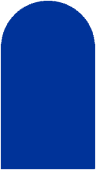 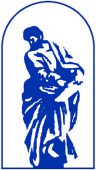 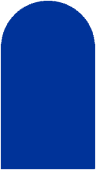 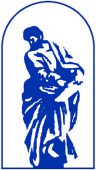 Министерство образования и науки Российской Федерации ФГБОУ ВО «Владивостокский государственный университет экономики и сервиса» Научное студенческое общество (НСО ВГУЭС) Международный научный форум магистрантов, аспирантов и молодых учёных вузов Ассоциации Дальнего Востока и Сибири РФ и Северо-Восточных регионов КНР (АВРИК) «РОССИЯ И КИТАЙ: ОТ ПРОЕКТОВ К РЕЗУЛЬТАТАМ» 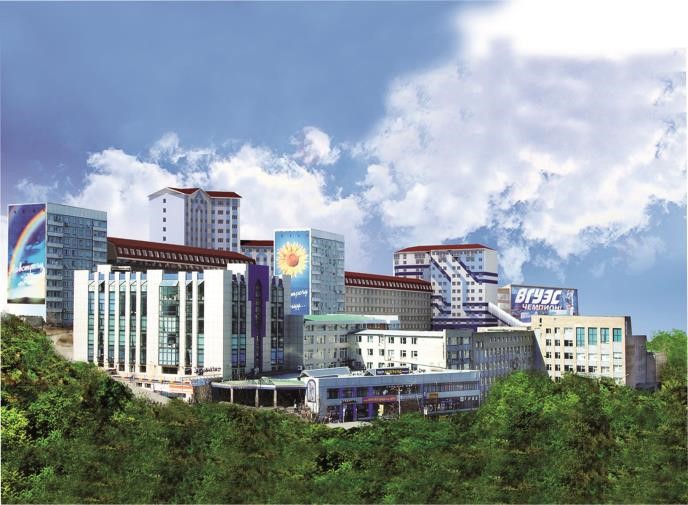 23-26 мая 2017 г. г. Владивосток Рубрика: Региональная политика УДК 314.74 Международная миграция в современной России Петров Александр Владимирович,  магистрант  Владивостокский государственный университет экономики и сервиса Россия. Владивосток E-mail: petrov.a@vvsu.ru; тел.: +70000000000 ул. Гоголя, 41, г. Владивосток, Приморский край, Россия, 690014 	Для 	современной 	России 	актуальной 	является 	проблема международной миграции. Особенно остро проблемы депопуляции и нехватки трудовых ресурсов стоят на российском Дальнем Востоке. Формирование оптимальной демографической и миграционной политики на Дальнем Востоке является важнейшей задачей для российского государства.  Ее ключевым компонентом должна стать программа адаптации мигрантов из Центральной и Северо-Восточной Азии. Ключевые слова и словосочетания: международная миграция, Россия, 	российский 	Дальний 	Восток, 	депопуляция, 	адаптация 	и социализация мигрантов. International migration in contemporary Russia: Far Eastern context Modern Russia is highly relevant issue of international migration. This is due to the shortage of manpower and the process of depopulation in the country. Particularly acute problem of depopulation and labour shortages are in the Russian Far East. The formation of the optimal demographic and migration policy in the Far East is the most important task for the Russian state. Its key component should be the program of adaptation of migrants from Central and North-East Asia.  Keywords: international migration, Russia, Russian Far East, depop-ulation, adaptation and socialization of migrants. Текст текст текст текст Текст текст текст текст текст текст текст текст текст текст текст __________________________ 1. Новое в миграционном законодательстве [Электронный ресурс]. – Режим доступа: http://petrovka-38.com. Фамилия Имя Отчество (полностью)  Место работы, должность, ученая степень Место учебы (полное наименование)  Аспирант (специальность, год обучения), Магистрант (направление, курс). Бакалавр (направление, курс) Контактный телефон E-mail Тема доклада Название секции Научный руководитель (ФИО, ученая степень и звание)  Участие: очное/заочное  Необходимые технические средства для демонстрации доклада Потребность в гостинице да/нет (если да, на сколько дней и в какие даты) 